WG/EG/TG NameTITLE OF THE questionnairePlease write down introductory note explaining the reason why the Questionnaire has been developed in the Group for the consideration and approval of the Plenary.  Please attach the Questionnaire as an attachment of this document.____________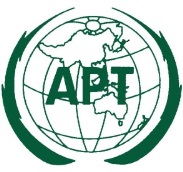 ASIA-PACIFIC TELECOMMUNITY	ASIA-PACIFIC TELECOMMUNITY	Meeting NameDocumentXxxx/OUT-yyDate, VenueDate